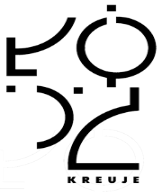 Oświadczenie o liczbie osób zatrudnionych (bez względu na formę zatrudnienia),  na dzień 31 grudnia poprzedniego roku.Urząd Miasta Łodzi 
        Departament Pracy, Edukacji i Kultury                                                                       Biuro Promocji Zatrudnienia 
i Obsługi Działalności Gospodarczej                                                            		           Oddział ds. Krajowego Transportu                _______________________________________________________________________oznaczenie przedsiębiorcy (osoba fizyczna-imię i nazwisko, ew. nazwa;osoba prawna-nazwa)_______________________________________________________________________adres i  siedziba  przedsiębiorcy określony w rejestrzeprzedsiębiorców w Krajowym Rejestrze Sądowym _______________________________________________________________________adres stałego miejsca wykonywania dział. gospodarczej określonego w CEIDG (dot. osoby fizycznej)_______________________________________________________________________miejsce zamieszkania  przedsiębiorcy (dotyczy osoby fizycznej)_______________________________________________________________________numer identyfikacji podatkowej (NIP) przedsiębiorcy___________________________________________________________________________________________numer w rejestrze przedsiębiorców w Krajowym Rejestrze Sądowym (dot. osoby prawnej)____________________________________________________________________________________numer posiadanego zezwolenia na wykonywanie zawodu przewoźnika drogowegoZgodnie z art. 7a ust. 8 pkt. 1 ustawy z dnia 6 września 2001 r. o transporcie drogowym (Dz. U. z 2022 r., poz. 180 z późn. zm.) oświadczam, iż liczba osób zatrudnionych (w tym kierowców) bez względu na formę zatrudnienia na dzień 31 grudnia ………………………….. r. wyniosła …………………….. osób.Jestem świadomy/a odpowiedzialności karnej za złożenie fałszywego oświadczenia.…………………………..					……………………………………………………  miejscowość, data       		                          Czytelny podpis  przedsiębiorcy** osoby będącej członkami organu zarządzającego osoby prawnej, osoby zarządzającej spółką jawną lub komandytową (zgodnie z zasadą reprezentacji określoną w KRS) lub osoby prowadzącej działalność gospodarczą.